	                   Východočeské soutěže                            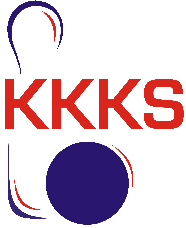 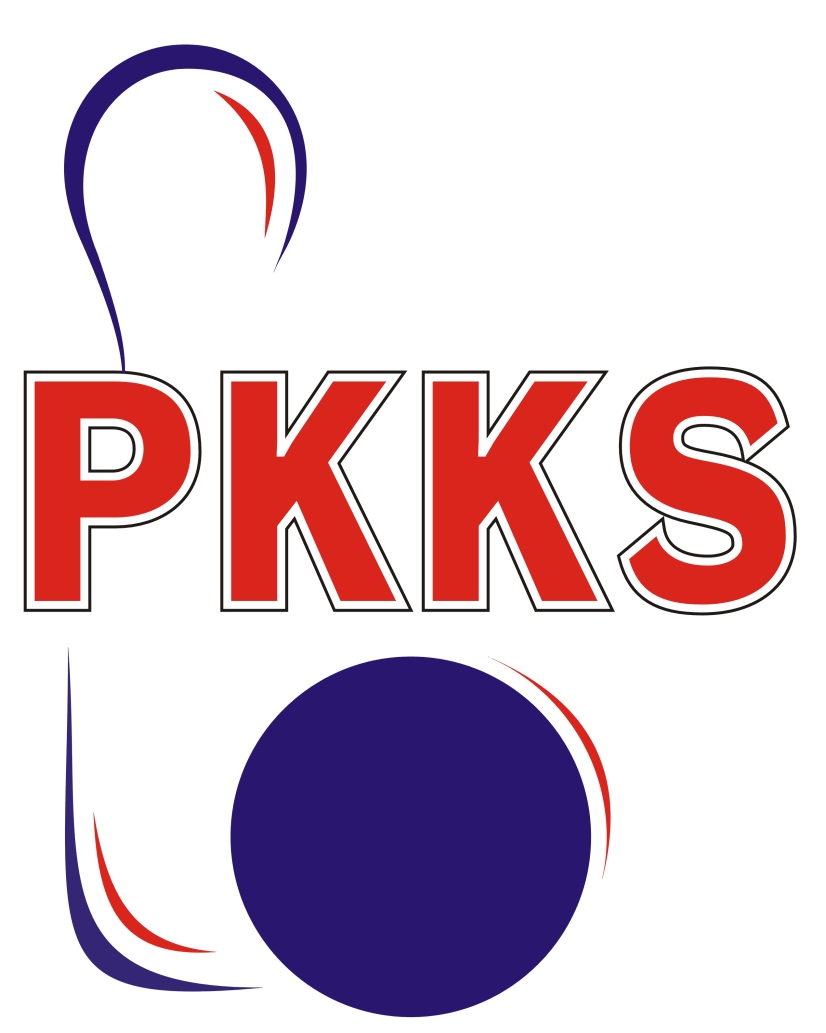                                                                   skupina B                                           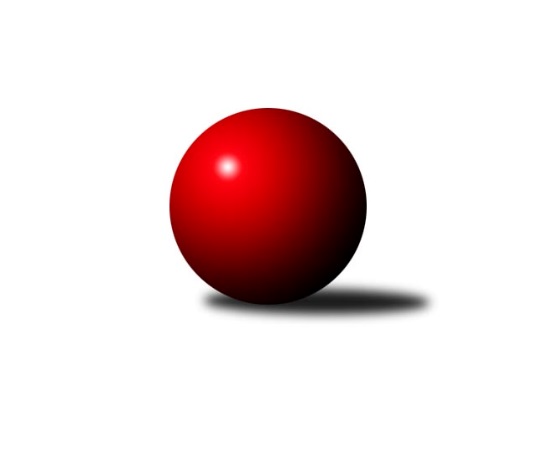 Č.1Ročník 2023/2024	15.9.2023Nejlepšího výkonu v tomto kole: 1749 dosáhlo družstvo: SKPK DONAP H. Králové CVýchodočeská soutěž skupina B 2023/2024Výsledky 1. kolaSouhrnný přehled výsledků:TJ Tesla Pardubice C	- TJ Jilemnice A	4:8	1589:1609		13.9.SKPK DONAP H. Králové C	- KK Zalabák Smiřice C	8:4	1749:1538		13.9.TJ Nová Paka C	- TJ Nová Paka D	10:2	1481:1425		14.9.SKK Jičín C	- HC Březovice A	10:2	1690:1604		14.9.SKPK DONAP H. Králové B	- SKK Hořice C	9:3	1714:1662		15.9.Tabulka družstev:	1.	SKK Jičín C	1	1	0	0	10 : 2 	 1690	2	2.	TJ Nová Paka C	1	1	0	0	10 : 2 	 1481	2	3.	SKPK DONAP H. Králové B	1	1	0	0	9 : 3 	 1714	2	4.	SKPK DONAP H. Králové C	1	1	0	0	8 : 4 	 1749	2	5.	TJ Jilemnice A	1	1	0	0	8 : 4 	 1609	2	6.	TJ Tesla Pardubice C	1	0	0	1	4 : 8 	 1589	0	7.	KK Zalabák Smiřice C	1	0	0	1	4 : 8 	 1538	0	8.	SKK Hořice C	1	0	0	1	3 : 9 	 1662	0	9.	HC Březovice A	1	0	0	1	2 : 10 	 1604	0	10.	TJ Nová Paka D	1	0	0	1	2 : 10 	 1425	0Podrobné výsledky kola:	 TJ Tesla Pardubice C	1589	4:8	1609	TJ Jilemnice A	Kamil Dvořák	 	 206 	 198 		404 	 0:2 	 412 	 	227 	 185		Marek Zívr	Monika Nováková	 	 217 	 203 		420 	 2:0 	 414 	 	198 	 216		Petr Čermák	Marek Crlík	 	 181 	 184 		365 	 2:0 	 352 	 	181 	 171		Pavel Müller	Lukáš Doubek	 	 182 	 218 		400 	 0:2 	 431 	 	217 	 214		Lukáš Sýsrozhodčí: Marek CrlíkNejlepší výkon utkání: 431 - Lukáš Sýs	 SKPK DONAP H. Králové C	1749	8:4	1538	KK Zalabák Smiřice C	Denis Džbánek	 	 239 	 256 		495 	 2:0 	 358 	 	161 	 197		Vít Paliarik	Bohuslav Trejtnar	 	 213 	 222 		435 	 2:0 	 347 	 	171 	 176		Aleš Kovář	Roman Klíma	 	 200 	 213 		413 	 0:2 	 421 	 	208 	 213		Jaroslav Hažva	Jonáš Bezdíček	 	 196 	 210 		406 	 0:2 	 412 	 	202 	 210		Luděk Sukuprozhodčí: Jaroslav NěmečekNejlepší výkon utkání: 495 - Denis Džbánek	 TJ Nová Paka C	1481	10:2	1425	TJ Nová Paka D	Pavel Beyr	 	 177 	 198 		375 	 0:2 	 383 	 	178 	 205		Vít Havlín	Eva Šurdová	 	 178 	 186 		364 	 2:0 	 352 	 	185 	 167		Martin Křížek	Lucie Tomčo *1	 	 164 	 206 		370 	 2:0 	 342 	 	186 	 156		Jana Vydrová	Josef Antoš	 	 189 	 183 		372 	 2:0 	 348 	 	158 	 190		Miloš Fajferrozhodčí: Jiří Bajerstřídání: *1 od 35. hodu Jakub SoviarNejlepší výkon utkání: 383 - Vít Havlín	 SKK Jičín C	1690	10:2	1604	HC Březovice A	Alena Šedivá	 	 225 	 242 		467 	 2:0 	 389 	 	220 	 169		Miloš Čížek	Vladimír Řeháček	 	 214 	 198 		412 	 2:0 	 373 	 	202 	 171		Jaromír Písecký	František Čermák	 	 205 	 185 		390 	 0:2 	 427 	 	221 	 206		Jiří Hakl	Jiří Čapek	 	 204 	 217 		421 	 2:0 	 415 	 	213 	 202		Petr Slavíkrozhodčí: Roman BurešNejlepší výkon utkání: 467 - Alena Šedivá	 SKPK DONAP H. Králové B	1714	9:3	1662	SKK Hořice C	Josef Pardubský	 	 204 	 224 		428 	 1:1 	 428 	 	206 	 222		Ondřej Duchoň	Irena Šrajerová	 	 216 	 183 		399 	 0:2 	 447 	 	219 	 228		Ondřej Černý	Jiří Prokop	 	 239 	 229 		468 	 2:0 	 389 	 	203 	 186		Ondřej Košťál	Jaroslav Gütler	 	 227 	 192 		419 	 2:0 	 398 	 	181 	 217		Vít Černýrozhodčí: Jiří ProkopNejlepší výkon utkání: 468 - Jiří ProkopPořadí jednotlivců:	jméno hráče	družstvo	celkem	plné	dorážka	chyby	poměr kuž.	Maximum	1.	Denis Džbánek 	SKPK DONAP H. Králové C	495.00	323.0	172.0	3.0	1/1	(495)	2.	Jiří Prokop 	SKPK DONAP H. Králové B	468.00	319.0	149.0	6.0	1/1	(468)	3.	Alena Šedivá 	SKK Jičín C	467.00	324.0	143.0	6.0	1/1	(467)	4.	Ondřej Černý 	SKK Hořice C	447.00	310.0	137.0	4.0	1/1	(447)	5.	Bohuslav Trejtnar 	SKPK DONAP H. Králové C	435.00	311.0	124.0	6.0	1/1	(435)	6.	Lukáš Sýs 	TJ Jilemnice A	431.00	278.0	153.0	2.0	1/1	(431)	7.	Josef Pardubský 	SKPK DONAP H. Králové B	428.00	294.0	134.0	7.0	1/1	(428)	8.	Ondřej Duchoň 	SKK Hořice C	428.00	307.0	121.0	7.0	1/1	(428)	9.	Jiří Hakl 	HC Březovice A	427.00	304.0	123.0	7.0	1/1	(427)	10.	Jiří Čapek 	SKK Jičín C	421.00	281.0	140.0	5.0	1/1	(421)	11.	Jaroslav Hažva 	KK Zalabák Smiřice C	421.00	288.0	133.0	7.0	1/1	(421)	12.	Monika Nováková 	TJ Tesla Pardubice C	420.00	286.0	134.0	4.0	1/1	(420)	13.	Jaroslav Gütler 	SKPK DONAP H. Králové B	419.00	285.0	134.0	5.0	1/1	(419)	14.	Petr Slavík 	HC Březovice A	415.00	284.0	131.0	10.0	1/1	(415)	15.	Petr Čermák 	TJ Jilemnice A	414.00	281.0	133.0	7.0	1/1	(414)	16.	Roman Klíma 	SKPK DONAP H. Králové C	413.00	317.0	96.0	8.0	1/1	(413)	17.	Marek Zívr 	TJ Jilemnice A	412.00	296.0	116.0	11.0	1/1	(412)	18.	Luděk Sukup 	KK Zalabák Smiřice C	412.00	297.0	115.0	5.0	1/1	(412)	19.	Vladimír Řeháček 	SKK Jičín C	412.00	316.0	96.0	19.0	1/1	(412)	20.	Jonáš Bezdíček 	SKPK DONAP H. Králové C	406.00	298.0	108.0	10.0	1/1	(406)	21.	Kamil Dvořák 	TJ Tesla Pardubice C	404.00	290.0	114.0	8.0	1/1	(404)	22.	Lukáš Doubek 	TJ Tesla Pardubice C	400.00	271.0	129.0	15.0	1/1	(400)	23.	Irena Šrajerová 	SKPK DONAP H. Králové B	399.00	294.0	105.0	16.0	1/1	(399)	24.	Vít Černý 	SKK Hořice C	398.00	293.0	105.0	7.0	1/1	(398)	25.	František Čermák 	SKK Jičín C	390.00	281.0	109.0	9.0	1/1	(390)	26.	Miloš Čížek 	HC Březovice A	389.00	285.0	104.0	15.0	1/1	(389)	27.	Ondřej Košťál 	SKK Hořice C	389.00	300.0	89.0	17.0	1/1	(389)	28.	Vít Havlín 	TJ Nová Paka D	383.00	260.0	123.0	7.0	1/1	(383)	29.	Pavel Beyr 	TJ Nová Paka C	375.00	269.0	106.0	14.0	1/1	(375)	30.	Jaromír Písecký 	HC Březovice A	373.00	278.0	95.0	12.0	1/1	(373)	31.	Josef Antoš 	TJ Nová Paka C	372.00	283.0	89.0	11.0	1/1	(372)	32.	Marek Crlík 	TJ Tesla Pardubice C	365.00	268.0	97.0	9.0	1/1	(365)	33.	Eva Šurdová 	TJ Nová Paka C	364.00	267.0	97.0	15.0	1/1	(364)	34.	Vít Paliarik 	KK Zalabák Smiřice C	358.00	253.0	105.0	15.0	1/1	(358)	35.	Martin Křížek 	TJ Nová Paka D	352.00	254.0	98.0	19.0	1/1	(352)	36.	Pavel Müller 	TJ Jilemnice A	352.00	266.0	86.0	16.0	1/1	(352)	37.	Miloš Fajfer 	TJ Nová Paka D	348.00	244.0	104.0	13.0	1/1	(348)	38.	Aleš Kovář 	KK Zalabák Smiřice C	347.00	252.0	95.0	15.0	1/1	(347)	39.	Jana Vydrová 	TJ Nová Paka D	342.00	262.0	80.0	21.0	1/1	(342)Sportovně technické informace:Starty náhradníků:registrační číslo	jméno a příjmení 	datum startu 	družstvo	číslo startu
Hráči dopsaní na soupisku:registrační číslo	jméno a příjmení 	datum startu 	družstvo	25620	Jakub Soviar	14.09.2023	TJ Nová Paka C	92	Jiří Čapek	14.09.2023	SKK Jičín C	25891	Monika Nováková	13.09.2023	TJ Tesla Pardubice C	Program dalšího kola:2. kolo20.9.2023	st	17:00	KK Zalabák Smiřice C - SKK Hořice C	20.9.2023	st	17:00	SKPK DONAP H. Králové C - SKK Jičín C	21.9.2023	čt	18:00	TJ Nová Paka D - TJ Tesla Pardubice C	22.9.2023	pá	17:00	HC Březovice A - TJ Nová Paka C	22.9.2023	pá	17:00	TJ Jilemnice A - SKPK DONAP H. Králové B	Nejlepší šestka kola - absolutněNejlepší šestka kola - absolutněNejlepší šestka kola - absolutněNejlepší šestka kola - absolutněNejlepší šestka kola - dle průměru kuželenNejlepší šestka kola - dle průměru kuželenNejlepší šestka kola - dle průměru kuželenNejlepší šestka kola - dle průměru kuželenNejlepší šestka kola - dle průměru kuželenPočetJménoNázev týmuVýkonPočetJménoNázev týmuPrůměr (%)Výkon1xDenis DžbánekHradec Králové C4951xDenis DžbánekHradec Králové C118.84951xJiří ProkopHradec Králové B4681xJiří ProkopHradec Králové B112.324681xAlena ŠediváJičín C4671xAlena ŠediváJičín C111.664671xOndřej ČernýHořice C4471xLukáš SýsJilemnice 107.664311xBohuslav TrejtnarHradec Králové C4351xOndřej ČernýHořice C107.284471xLukáš SýsJilemnice 4311xMonika NovákováPardubice C104.91420